1. CNC ve CAD CAM modellemesi yapılarak üretilen figürlerin en ince ayrıntıları (kulak, göz burun,kuyruk,pati vs) 3 boyutlu olarak ürüne yansıtılmıştır.

2. Ürünün iç katmanı yüksek oranda elastikiyet sağlayan teknolojik liflerden oluşturulmuş olup şok katmanıyla aynı anda beraber çalışarak darbe sönümlendirici bir elastikiyet kazandırılmıştır.

3. Her bir figür en az 4 – 5 renk kullanılarak çocuklarımızın oyun alanlarını en üst düzeyde görsel bir şölene dönüştürmektedir.

4. Kullanılan üretim tekniği itibariyle talep edilebilecek olan her türlü detay ve figürü ürüne ve ürün gamı içine dâhil edebilme imkânına sahiptir.

5. EPDM dokusu her bir figürün üst katmanında ergonomi ve elastikiyet sağlayabilmek için yer yer 2 cm ve daha üstünde kalınlıklarda uygulanmıştır.

6. UV tutucu alifatik bağlayıcı sayesinde solma renk atması ve sararma gibi olumsuzluklar ortadan kaldırılmıştır.

7. 3D figürlerin yüzeyleri, tüm proje gereksinimlerine cevap verebilecek geniş bir renk yelpazesine ve çeşitli kombinasyon seçeneklerine sahiptir.

8. 3D figürler oyun alanlarına ankraj sistemi ile sabitlenebildiği gibi modüler olması sebebiyle serbest halde de istenilen yerde ankraj uygulaması yapılmadan kullanılabilir.

9. 3D animasyon figürlerinin, çocuklarımıza oyun ergonomisi sağlayabilmesi için düşme yüksekliği ortalama her bir figür için ( ± 10 cm ) 80 cm olarak tasarlanmıştır.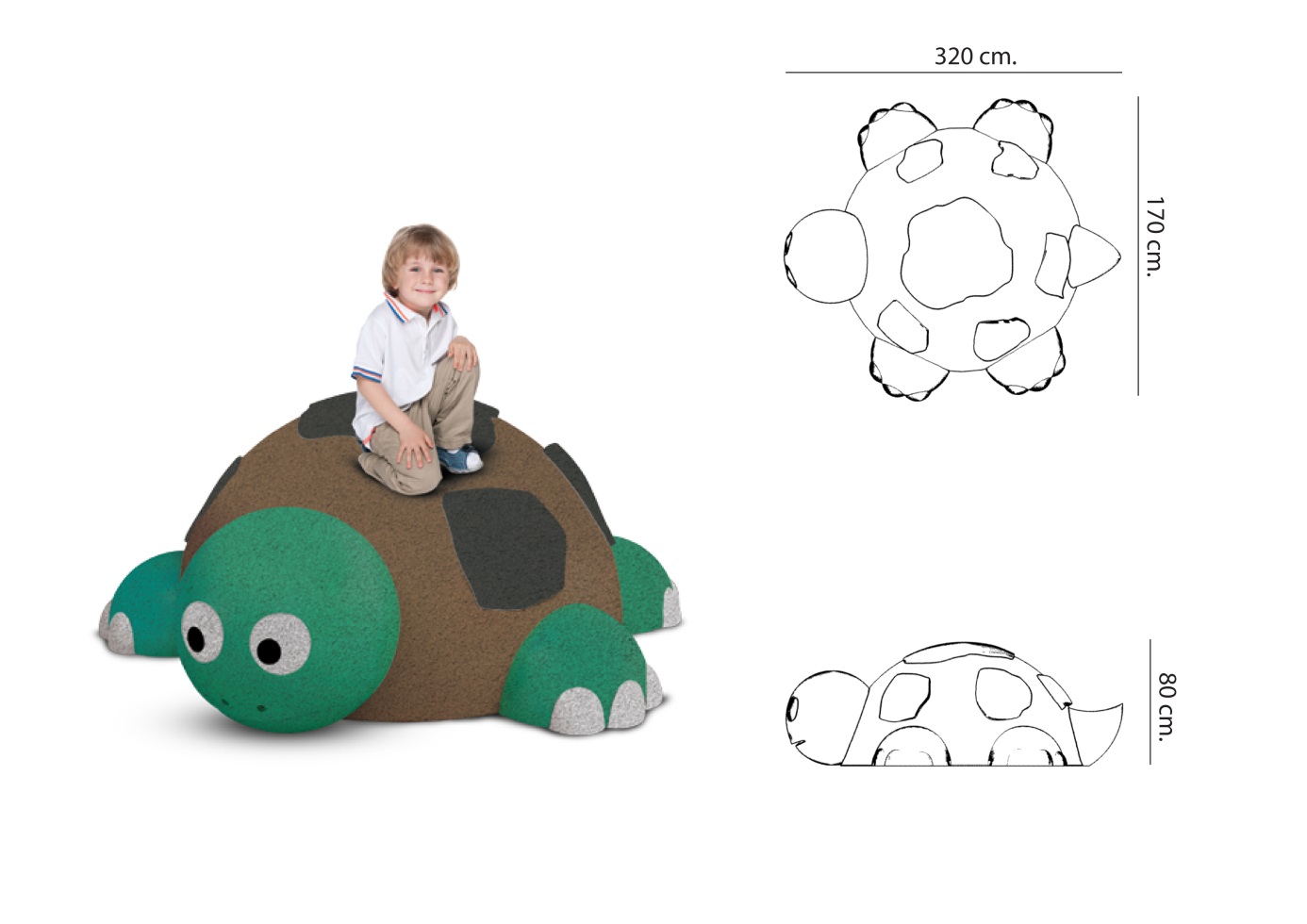 